Муниципальное автономное дошкольное образовательное учреждениегородского округа Саранск«Детский сад №112»Мастер-класснепосредственно образовательной деятельностипо художественно-эстетическому развитию в средней группе №10на тему: «Кукла оберег»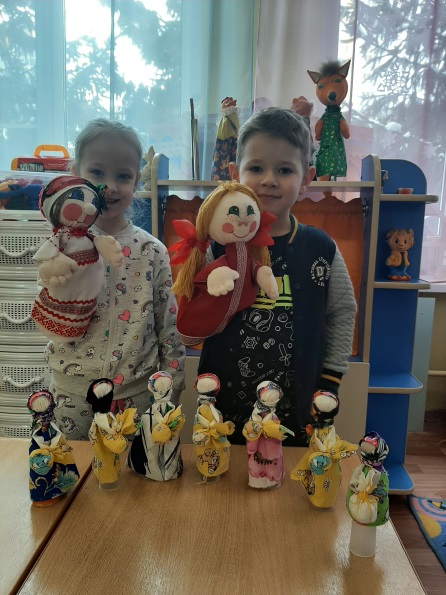 Подготовила: воспитатель Клокова Е.К.Саранск, 2022 годЦель: продолжать знакомство детей с культурой и бытом родного края. Знакомство с тряпичной куклой-оберегом.Задачи: Образовательные: формировать представление о народных игрушках, знакомить с технологией изготовления тряпичных кукол; традициях русского народа.Развивающие: развивать внимание; развивать интерес к творческой деятельности; развивать аккуратность при изготовлении игрушки.Воспитательные: продолжать воспитывать уважение к традициям народа; воспитывать желание самим создавать игрушки.Предварительная работа: рассматривание народных игрушек: филимоновская свистулька, тряпичные и узелковые куклы, дымковские барыни и петушки, матрешки. Чтение произведений народного творчества, рисование и раскрашивание народных игрушек. Куклы в народных костюмах, кукла-оберег, филимоновская свистулька, дымковские игрушки, богородские игрушки.Материалы и оборудование: лоскуты разноцветных тканей, шерстяные нити, синтепон для наполнения.Ход НОДВоспитатель: здравствуйте ребята. Дети: здравствуйтеВоспитатель: я вам сейчас загадаю загадку, а вы попробуйте ее отгадать:Дать могу одну подсказку-Хватит вам её вполне:Все мои сестренки сразуПомещаются во мне.Ну- ка, что это за крошки?Деревянные…Дети: МатрешкиВоспитатель: правильно, это матрешки. Это один из видов народных игрушек. А вы любите играть в игрушки? Какие ваши самые любимые игрушки?Ответы детей..Воспитатель: к нам сегодня в гости пришли игрушки с различных уголков страны. Посмотрите (показывает игрушки). Здесь и свистульки и лошадки и барыни, матрешки. У каждой игрушки своя история. Вот, например про дымковскую игрушку:Чем знаменито Дымково?Игрушкою своейВ ней нету цвета дымногоЧто серости серей.В ней что-то есть от радугиОт капельки россы.В ней, что-то есть от радости,Гремящей как басы!Воспитатель: дымковская игрушка одна из самых старинных промыслов России. А вот и кукла-оберег. Посмотрите, какие разнообразные они бывают (рассматривают игрушки)Воспитатель: вот послушайте, как говорили о таких куклах на Руси:У  обрядов  на  Руси  множество  заветовИ  один  из  них - шитьё  кукол-оберегов.По  поверью, талисман, защитит  хозяев,Забирая  на  себя  бремя  испытаний.Из  различных  лоскутков  ношеной  одежды,Ладно  вязанных  узлов  с  верою, надеждой.Но  единственный  запрет  предков  опасались:Чтобы  ножницы  с  иглой  к  кукле  не  касались.Воспитатель: такие куклы помогали нашим предкам собирать урожай, исцеляли от болезней, охраняли семью от бед. Изначально таких кукол делали из веточек деревьев, потом к таким изделиям стали добавлять кусочки ткани, а уже потом их стали делать только из лоскутов ткани. Так как в давние времена люди занимались еще и изучением трав с помощью которых лечили болезни, то нередко такие куклы-обереги набивали травами. Чаще всего это были бабушки-прабабушки, но порой изготовлением оберегов занимались матери семейства. Мешать им строго запрещалось. К таким амулетам относились с большим уважением и передавали их по наследству от матери к дочке. Вот и сегодня мы с вами можем попробовать изготовить для своего дома такую куклу-оберег, согласны? Но сначала давайте поиграем: ФизминуткаПоднимает кукла руки, - (поднимать и опускать руки вверх-вниз, вверх-вниз! Вверх)Покружись, покружись!После танца всем ребятамПоклонись, поклонись! – (наклоны вперед)Воспитатель: а теперь  давайте пройдем в нашу мастерскую, посмотрите, сколько здесь красивых, ярких лоскутков. Из них мы и сделаем себе кукол. Выбирайте себе ткань, которая вам приглянулась (дети выбирают себе лоскутки и садятся за столы)Воспитатель показывает последовательность изготовления куклы-оберега, и помогает детям с изготовлением кукол.Проводится выставка изготовленных кукол-оберегов.РефлексияВоспитатель: ребята, какие игрушки вы сегодня увидели? Какие игрушки больше всего вам понравились? Какую игрушку вы изготовили? Ответы детей…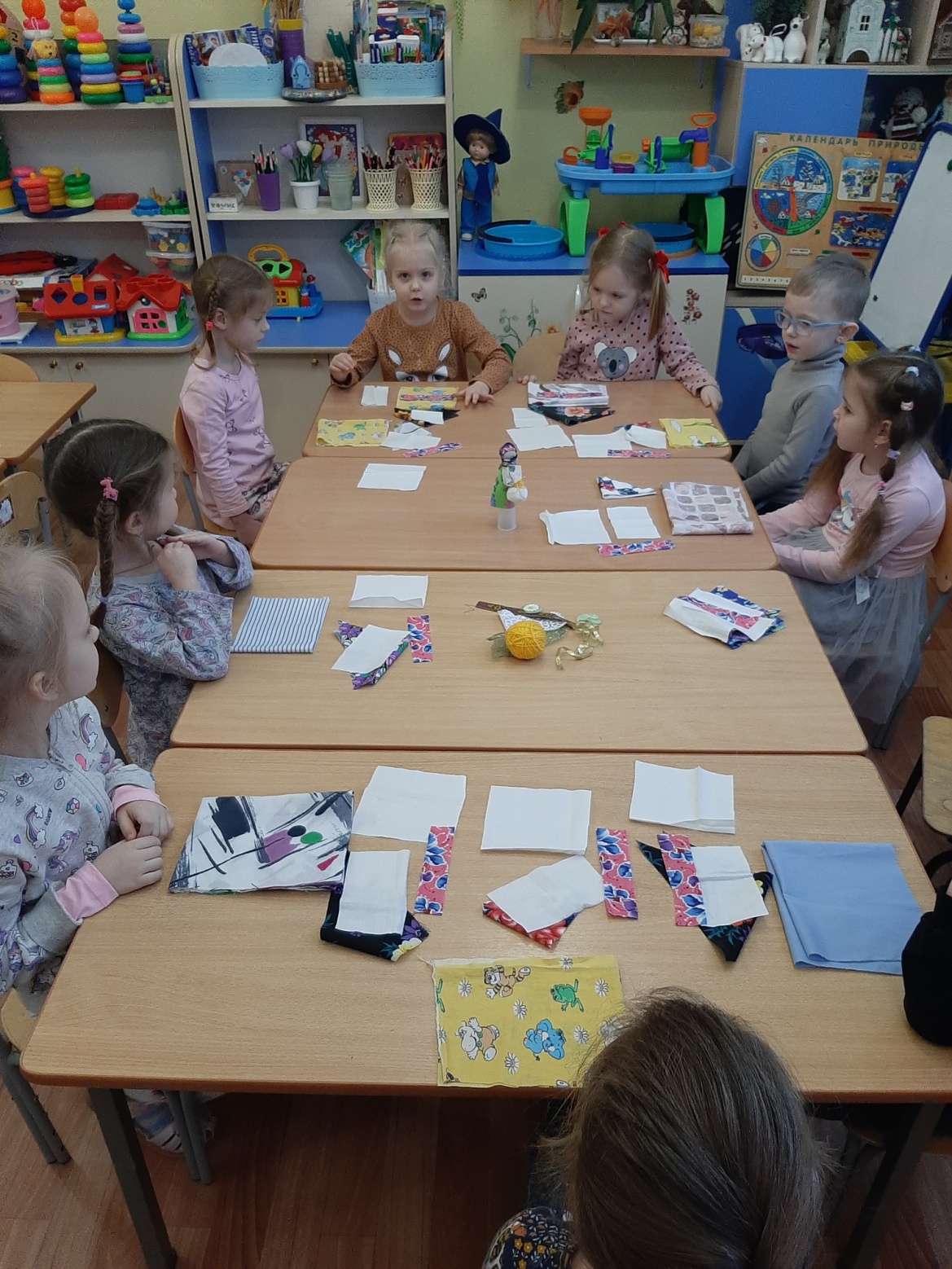 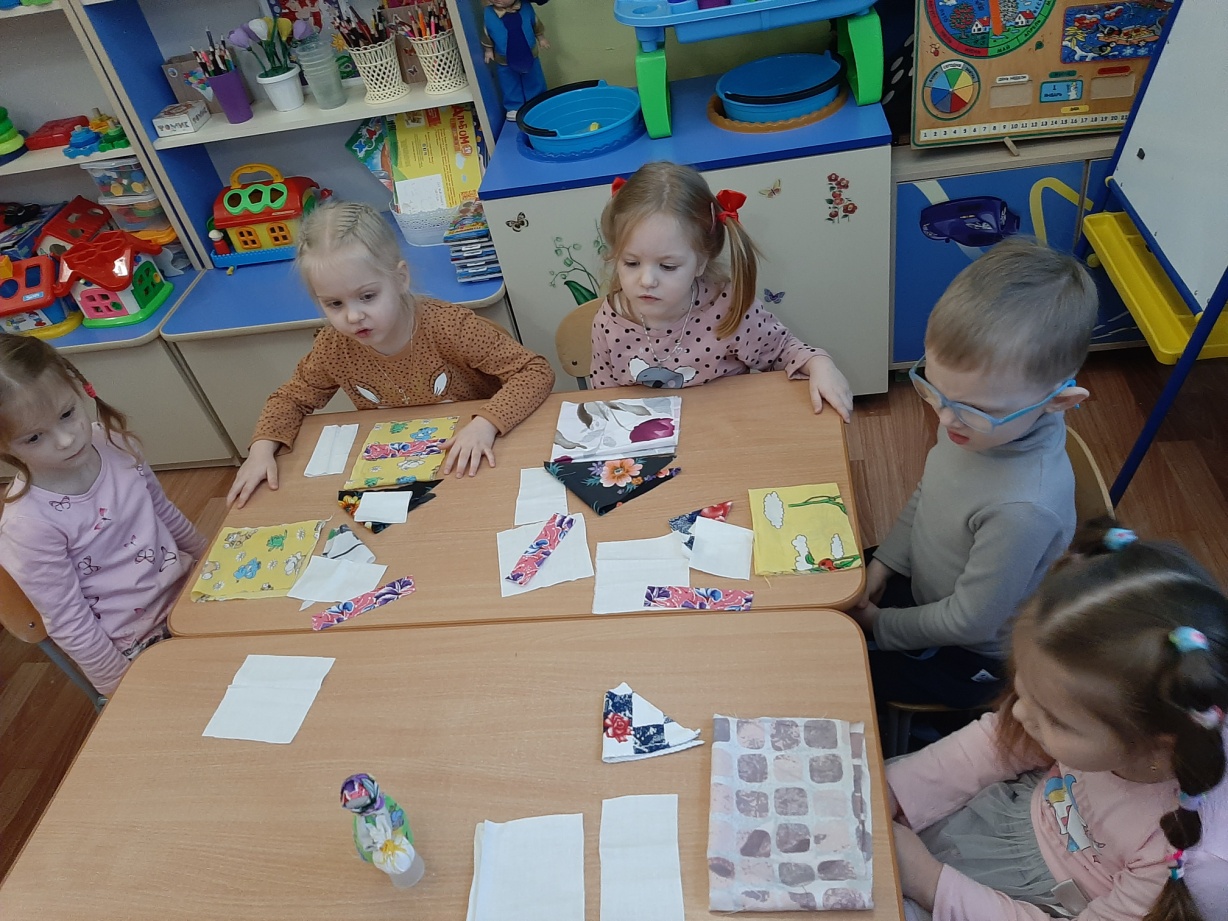 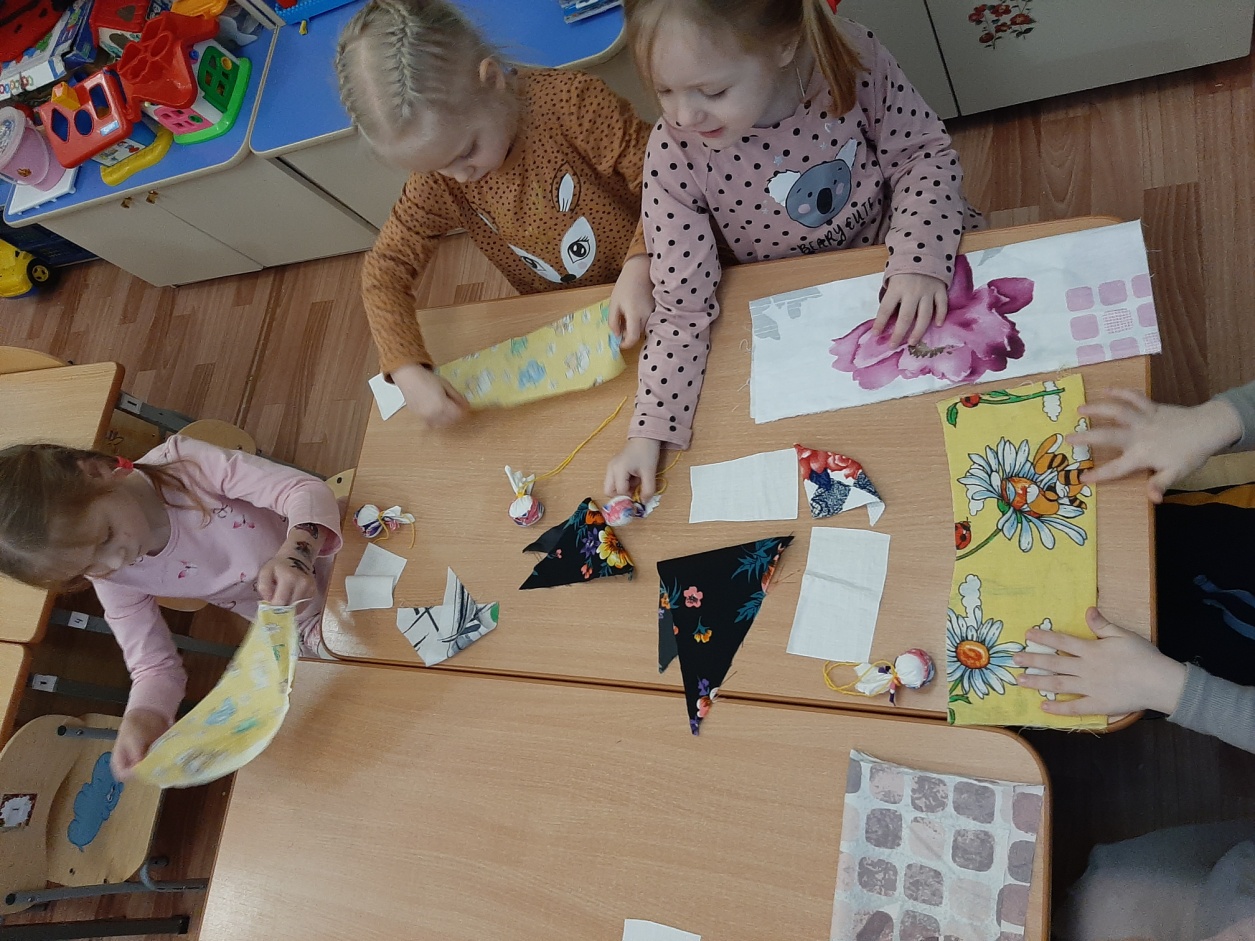 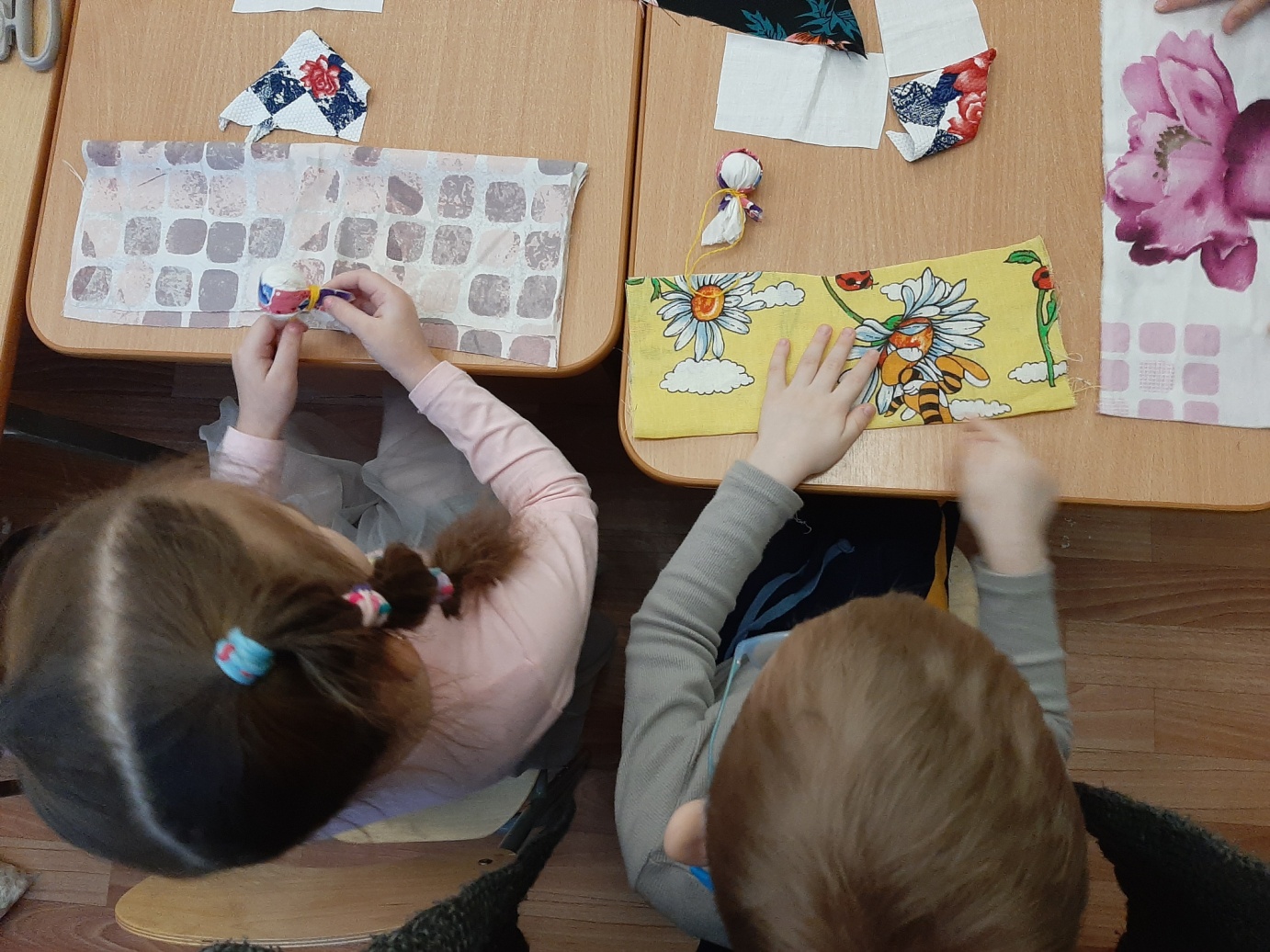 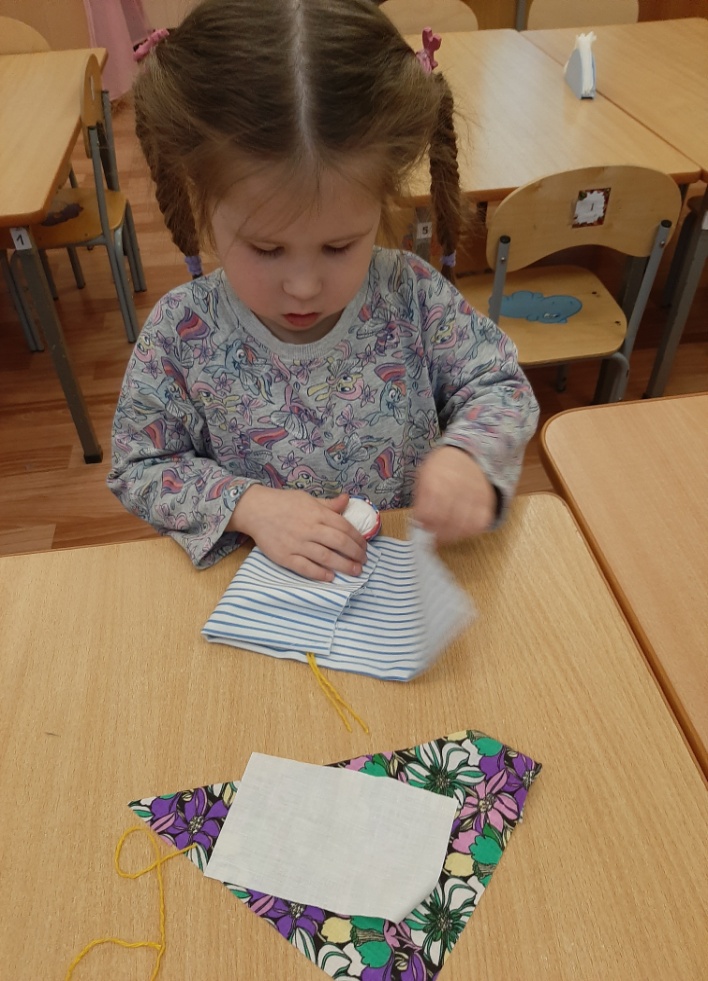 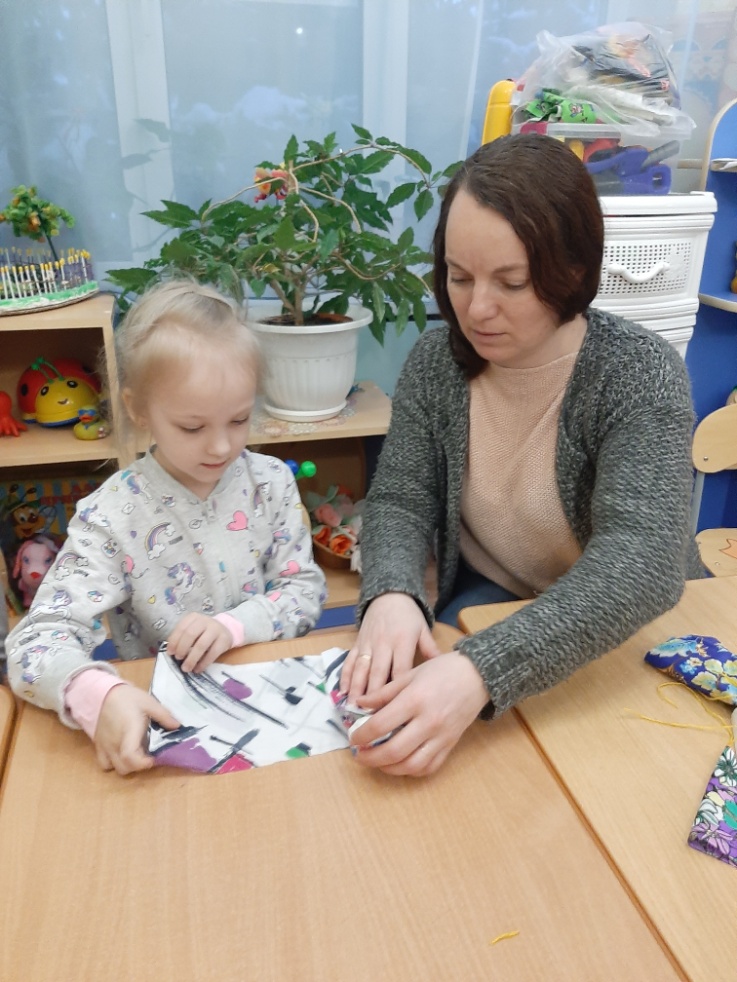 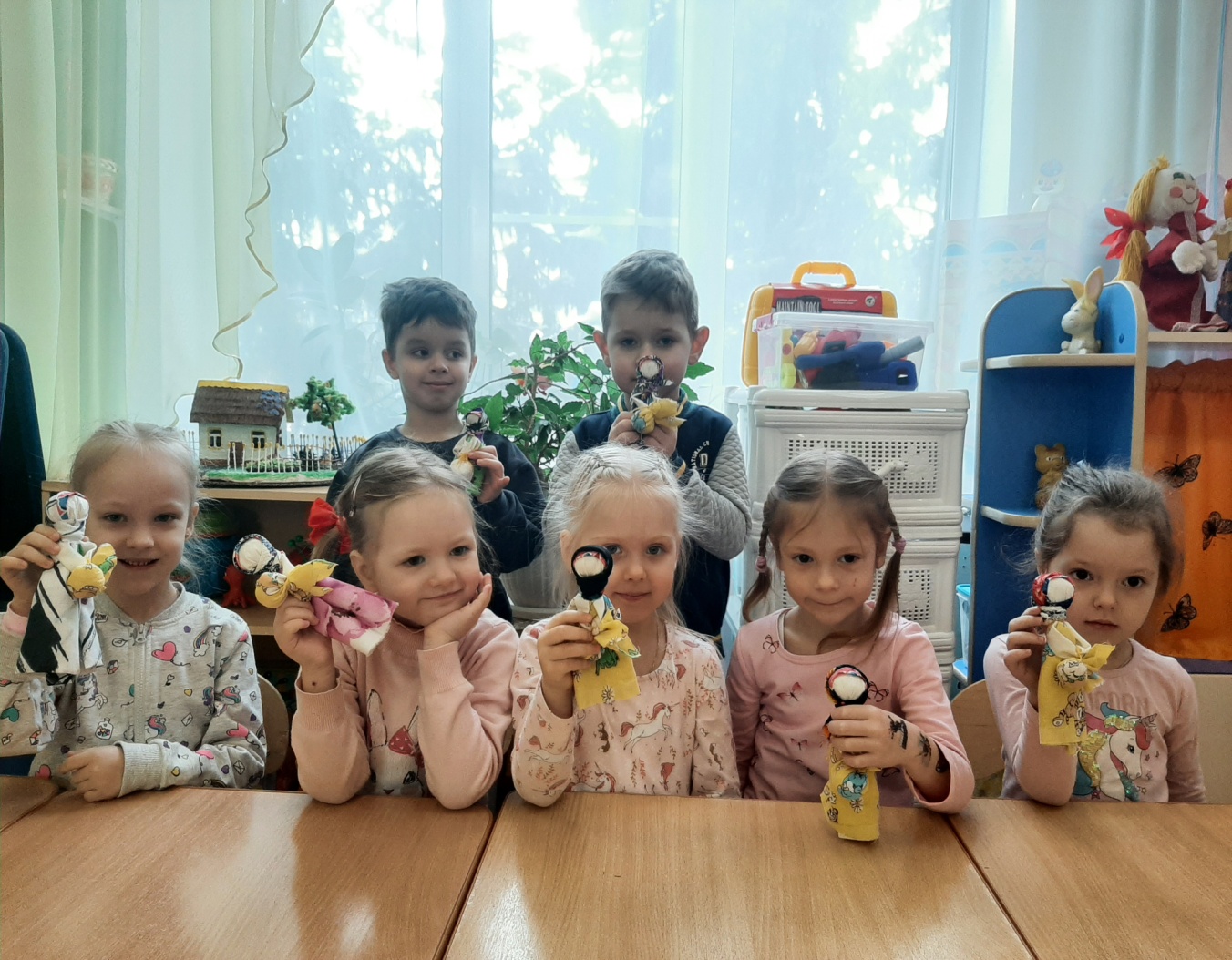 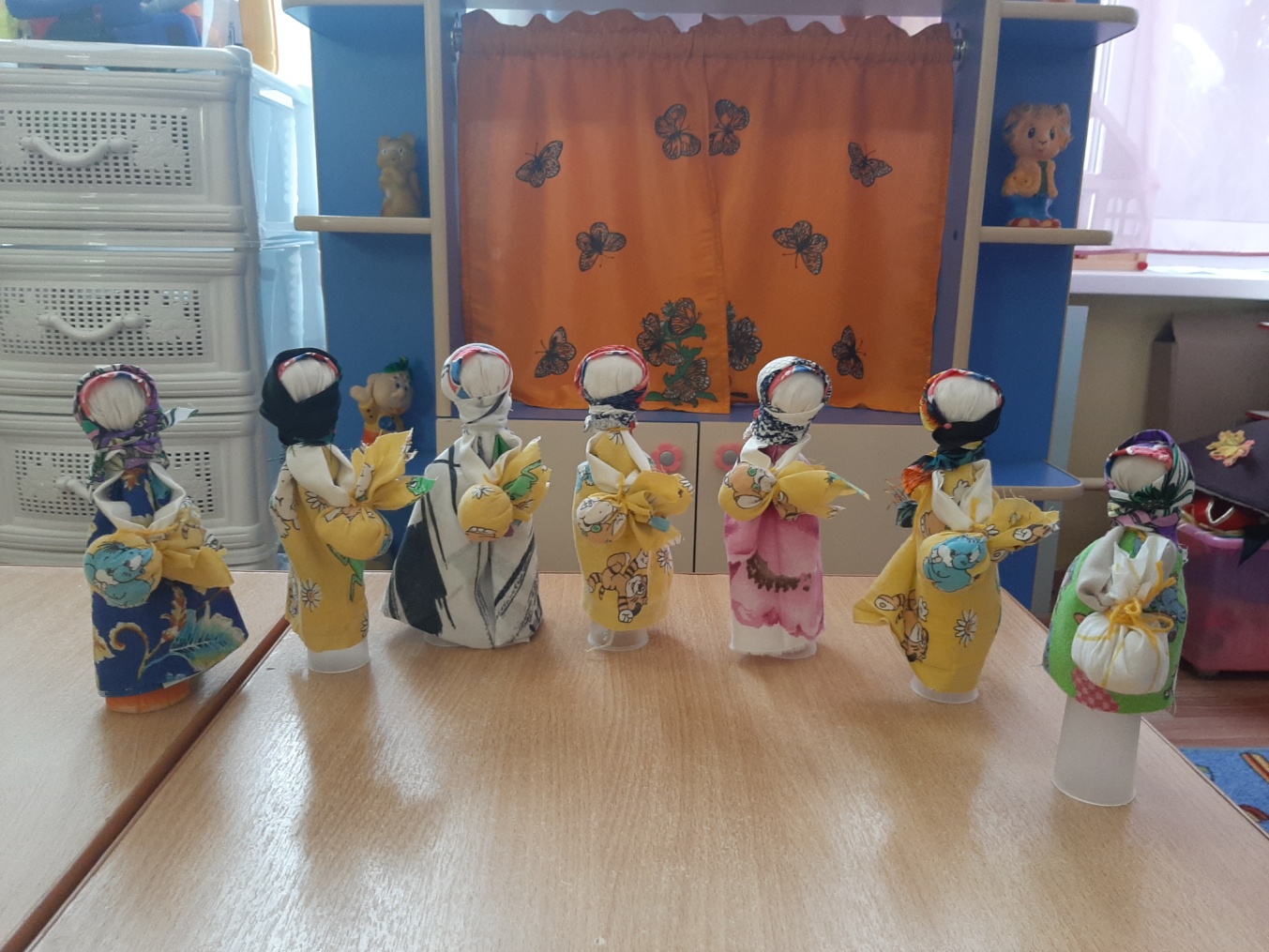 